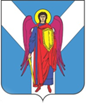 ДУМА ШПАКОВСКОГО МУНИЦИПАЛЬНОГО ОКРУГАСТАВРОПОЛЬСКОГО КРАЯ ПЕРВОГО СОЗЫВАРЕШЕНИЕО внесении изменения в решение Думы Шпаковского муниципального округа Ставропольского края от 27 апреля 2022 г. № 346 «Об образовании на территории города Михайловска, хуторов Балки, Подгорный, Кожевников Шпаковского муниципального округа Ставропольского края территорий общественного самоуправления в виде микрорайонов»В соответствии с Федеральным законом от 6 октября 2003 года
№ 131-ФЗ «Об общих принципах организации местного самоуправления в Российской Федерации», Законом Ставропольского края от 30 мая 2022 года «О внесении изменений в Закон Ставропольского края «Об установлении границы муниципального образования города Ставрополя Ставропольского края», Уставом Шпаковского муниципального округа Ставропольского края, решением Думы Шпаковского муниципального округа Ставропольского края от 11 мая 2022 г. № 356 «О согласовании изменения границ между муниципальными образованиями Шпаковским муниципальным округом Ставропольского края и городом Ставрополем Ставропольского края» Дума Шпаковского муниципального округа Ставропольского краяРЕШИЛА:1. Внести изменение в решение Думы Шпаковского муниципального округа Ставропольского края от 27 апреля 2022 г. № 346 «Об образовании на территории города Михайловска, хуторов Балки, Подгорный, Кожевников Шпаковского муниципального округа Ставропольского края территорий общественного самоуправления в виде микрорайонов», исключив из приложения 1 улицу Полеводческую.2. Настоящее решение вступает в силу на следующий день после дня его официального опубликования.Председатель ДумыШпаковского муниципальногоокруга Ставропольского края					                  С.В.ПечкуровГлава Шпаковского муниципального округаСтавропольского края                                                                             И.В.Серов31 мая 2023 г.г. Михайловск№ 467